t:1'$ЛННГРАЛНАРОДНО ЧИТАЛИЩЕ  11ОТЕЦ ПАИСИЙ  - 1893"ВЕЛИНГРАД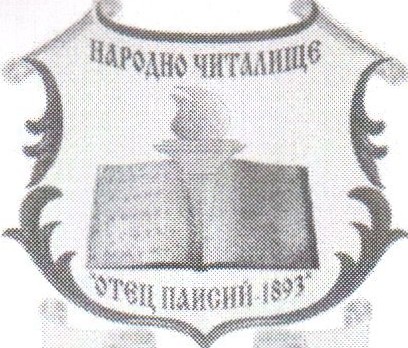 бул.  Хан Ашарух" No ?>J   те.·1.: о::;59/  5 27 47,e-шail: opaisii  vg@abv.bg, сайт: llttp:// cllitalislite.euУ С Т А Вна НАРОДНО ЧИТАЛИЩЕ "ОТЕЦ ПАИСИЙ  -1893"град Велинград,  община Велинград, облает ПазарджикГЛАВА ПЪРВА ОБЩИ ПОЛОЖЕНИЯЧл.1. С този устав се уреждат наименованието и седалището на народното читалище, целите, източниците на финансиране, издръжката , органите на управление и контрол, и техните правомощия , начина на избирането им, реда на свикването им и вземане на решения, начина за приемане на членове и прекратяване на членството , както и реда за определяне на членския внос и прекратяването на народните  читалища.Чл.2.(1) Образцово народно читалище "Отец Паисий - 1893" е самоуправляващо се българско културно-просветно сдружение, със седалище град Велинград, облает Пазарджик което изпълнява и държавни културно-просветпи задачи. В неговата дсйност могат да участват всички физически лица без оглед на ограничения на възраст и пол, политически и религиозни възгледи и етническо самосъзнание.(2) Читалището е юридическо лице с нестопанска  цел  и подлежи на вписване в регистъра на Окръжния съд гр. Пазарджик.Чл.3. Отношенията на читалището с Общинската управа гр.Велинград се характеризират с уважение , партньорство при обсъждане на проблемите на културата в Общината и взаимодействие  при  запазване на своята автономия.Чл.4. Образцово народно читалище "Отец Паисий - 1893" може да се сдружава с други читалища за постигане на своите цели, за провеждане на съвместни дейности и инициативи при условията и по реда установен от Закона за народните читалища без ограничаване самоуправлението на собствената си дейност и имоти, както и да има свои клонове в други селища.ГЛАВА ВТОРА ЦЕЛИ И ДЕЙНОСТИЧл.5.(1)  Целите  на  Образцово  народно  читалище  "Отец  Паисий  -  1 893" са да задоволява потребностите на гражданите, свързани със:развитие	и	обогатяване	на	културния	живот,	социалната	и образователна дейност в гр.Велинградзапазване на местните обичаи и традиции;разширяване на знанията на гражданите и приобщаването им към ценностите и постиженията на науката, изкуството и културата;възпитаване и утвърждаване на националното самосъзнание ;осиrуряване на достъп до информацияЗа постигане на целите по ал. 1 читалището извършва основни дейности, като:уреждане и поддържане на библиотеки, читални,  фото-, филмо- и видеотеки, както и създаване и поддържане на електронни информационни мрежи;развиване и подпомагане на любитслското художсствено творчество ;организиране на школи, кръжоци, курсове, клубове, кино- и видеопоказ, празненства, концерти чествания и младежки  дейности;събиране и разпространения  на знания за родния край;създаване и съхраняване на музейни колекции съгласно Закона за културното наследство;предоставяне на компютърни и интернет услуги.Народното читалище може да развива и допълнителна стопанска дсйност със социална насоченост , в сферата на физическата култура, здравеопазването, информацията , взаимодействията с училищата и църквата, и друга, свързана с предмета на основната им дейност, в съответствие с действащото законодателство , като използват  приходите от нея за постигане на определените в устава им цели. Народното читалище не разпределя печалба.Допълнителните дейности не могат да създават условие за нарушаване на добрите нрави, да противоречат или рушат националното самосъзнание.Образцово народно читалище "Отец Паисий  - 1893" няма права  да ттредоставя собствено или ползвано от него имущество възмездно или безвъзмездно:за хазартни игри и нощни заведения;за дейност на нерегистрирани по Закона за вероизповеданията религиозни общности и юридически лица с нестопанска цел на такива общности;за постоянно ползване от политически партии и организации;на председателя, секретаря, членовете на настоятелството и проверителната комисия и на членовете на техните семейства.Г Л А В А Т Р Е Т А Ч Л Е Н С Т В ОЧл.6. Приемането на нови читалищни членове става чрез подаване на писмено заявление до председателя на читалището и заплащане на членски внос.Чл.7. (1) Членовете на читалището са индивидуални, колективни и почетни.(2) Индивидуалните членове са български граждани. Те биват действителни и спомагателни:1. действителните членове са лица, навършили 18 години, които участват в дейността на читалището, редовно плащат членски внос и имат право да избират и да бъдат избирани;2. спомагателните  членове са лица до  18 години, които нямат право  да избират и да бъдат избрани; те имат право на съвещателен глас. Желателно е да участват в дейността на читалището.Колективните членове съдействат за осъществяване целите на читалището, подпомагат дейностите, поддържането и обогатяването на материалната база и имат право на един глас в общото събрание.Колективни членове могат да бъдат:професионални организации;стопански организации;търговски дружества;кооперации  и сдружения;културно-просветни и любителски клубове и творчески колективи.Почетни членове могат да бъдат български и чужди граждани с изключителни заслуги за развитието на читалището. Утвърждаването им става с решение на Общото събрание.Чл.8. Членовете на читалището с глас имат право на информация за решенията на Настоятелството, за състоянието и използването на материалната база и имотите, за изпълнение на бюджета, за дейността на читалищния съюз, в който членува читалището.Чл.9. (1) Членовсте на читалището с право на глас са носители на особени права и отговорности за съхраняването и обогатяването на имуществото на читалището.(2) Членовете на читалището са длъжни:да спазват устава на Читалището.да плащат редовно годишния си членски внос.да опазват имуществото на читалището.да участват в дейността на Читалището, според възможностите и интересите си.да не уронват доброто име на Читалището.Чл.10. Членството в читалището може ,ца се нрекрати от съотнетния орган в следните случаи:1.При не плащане на членския внос за повече от една година поради отпадане, с решение на Настоятелството.По молба на член до Настоятелството - по собствено желание.При грубо нарушаване на Устава, непристойно поведение уронващо авторитета и името на читалището, посегателство върху имуществото на читалището, и след като са взети безрезултатно всички мерки за изправяне на виновния и изключване от Общото събрание на читалището.Г Л А В А Ч Е Т В Ъ Р Т А  У П Р А В Л Е Н И   ЕЧл.11. Орган на читалището са общото събрание, настоятелството и проверителната комисия.Чл.12.(1) Върховен орган на читалището е общото събрание.(2) Общото събрание на читалището се състои  от всички  членове на читалището, имащи право на глас.Чл.13. (1) Общото събрание:изменя и допълва устава.избира	и	освобождава	членовете	на	настоятелството, проверителната комисия и председателя;З.приема   вътрешните   актове,   необходими	за   организицията   на дейността на читалището;изключва членове на читалището;определя основните насоки на цейността на читалището;6.взема решение за членуване или за прекратяване на членството в читалищното сдружение;7.приема бюджета на читалището;8.приема годишния отчет до 30 март на следващата година; 9.определя размера на членския внос;1О.отменя решения на органите на читалището;1 1.взема решение  за  прекратяване  на читалището;12.взема  решение	за   отнасяне   до   съда    на   незаконосъобразни действия на ръководството или отделни читалищни членове.(2) Решенията на общото събрание са задължителни за  другите органи на читалището.Чл.14. (1) Редовно общо събрание на читалището се свиква от настоятелството най-малко веднъж годишно. Извънредно общо събрание може да бъде свикано по решение на настоятелството, по искане на проверителната комисия или на една трета от членовете на читалището с право на глас. При отказ на настоятелството да свика извънредно общо събрание, до 15 дни от постъпването на искането проверителната комисия или една трета от членовете на читалището с право на глас могат да свикат извънредно общо събрание от свое име.Поканата за събрание трябва да съдържа дневния ред, датата, часаи мястото на провеждането му и кой го свиква. Тя трябва да бъде получена срещу подпис или връчена не по-късно от 7 дни преди датата на провеждането. В същия срок на вратата на читалището и на други общодостъпни места в общината, където е дейността на читалището ,  трябва да бъде залепена покана за събранието .Общото събрание е законно, ако присъстват най-малко ттоловината от имащите право на глас членове на читалището . При литтса на кворум събранието се отлага с един час. Тогава събранието е законно, ако на него присъстват не по-малко от една трета от членовете при редовно общо събрание и не по-малко от половината плюс един от членовете при извънредно общо събрание.Решенията по чл.13 , ал.1, т. 1, 4, 10, и 11 се вземат с мнозинство най-малко две трети от всички членове. Останалите решения се вземат с мнозинство повече от половината от присъстващите членове.Две трети от членовете на общото събрание на народното читалище могат да предявят иск пред окръжния съд по седалището на читалището за отмяна на решение на общото събрание, ако то противоречи на закона или устава.Искът се предявява в едномесечен срок от узнаването на решението , но не по- късно от една година от датата на вземане на решението.Прокуроры може да иска от окръжния съд по седалището на читалището да отмени решение на общото събрание, което противоречи на закона или устава, в едномесечен срок от узнаване на решението , но не по­ късно от една година от датата на вземане на решението.Чл.15.(1) Изпълнителен орган на читалището е настоятелството , което се състои от девет члена, избрани за срок до 3 години. Същите да нямат роднински връзки по права и съребрена линия до четвърта степен.Настоятелството:свиква общото събрание;осигурява изпълнението на решенията на общото  събрание;подготвя и внася в общото събрание отчет за дейността на читалището;подготвя и внася в общuто събрание отчет за дейността на читалището ;_,.-назначава	секретаря	на	читалището,	определя	заплатата	и утвърждава длъжностната  му характеристика;прави преглед на членството на всеки шест месеца;решава въпроси за откриване и закриване на художествено творчески колективи, школи, клубове и други форми на  работа;на заседанията на Настоятелството се кани със съвещателен глас, Секретаря на читарлището;членовете на Проверителната комисия могат да присъстват на заседанията на Настоятелството със съвещателен  глас;10.настоятелството се свиква от Председател, Секретар, или по искане на една трета от настоятелите;11.внася предложение в Община Велинград и други органи и организации за строителство, реконструкция, модернизация , поддържане, ремонтиране и обзавеждане на сградата, за създаване на материални , финансови и кадрови условия за развитие на дейността;12.взема решение за участие по проекти и осигурява тяхното разработване и изпълнение ;13.взема решение за отдаване на имоти под наем, спазвайки  чл.6 , ал.5 от настоящия устав ;14.взема решения за освобождаване и назначаване на работещите щатни и хонорувани служители на читалището, за сключване на договори с други физически и юридически лица и разкриване на съвмес :ни културно-просветни дейности;15.взема решения за морално и материално стимулиране на работещите по щат и индивидуални договори ;16.ръководи цялостната дейност на читалището и взема решения по всички въпроси, отнасящи се до работата и имуществото на читалището /непротиворечащи  на Закона за народните читалища/Настоятелството	взема	решение	с   мнозинство	повече	от половината на членовете си.Редовните заседания на настоятелството се провеждат не по­ рядка от един път на три месеца.Чл.16.(1) Председателят на читалището е член на настоятелството и се избира от общото събрание за срок до 3 години.(2) Председателят:организира дейността на читалището съобразно закона, устава и решенията на общото събрание;представлява читалището;свиква и ръководи заседанията на настоятелството и председателства общото събрание;отчита дейността си пред настоятелството;сключва прекратява трудовите договори със служителите съобразно бюджета на читалището и въз основа решение на настоятелството;заверява разходните документи;наблюдава работата на Секретаря на читалището по организация на текущата работа.Чл.17.  Секретарят на читалището  е щатния организатор  на текущатаму дейност.организира	изпълнението	на	решенията	на	настоятелството, включително решенията за изпълнение на бюджета;замества председателя при неговото отсъствие;организира текущата основна и допълнителна дейност;отговаря за работата на щатния и хонорувания персоналпредставлява читалището заедно и по отделно с председателя.Чл.18. Секретарят не може да е в роднински връзки с членовете на настоятелството и на проверителната комисия по права и по съребрена линия да четвърта степен, както и да бъде съпруг или съпруга на председателя на читалището.Чл.19.(1) Броят на членовете на проверителната комисия се определя от Общото събрание, от трима членове избрани за срок до три години.Членове на проверителната комисия не могат да бъдат лица които са в трудово правни отношения с читалището или са роднини на членове  на настоятелството, на председателя или на секретаря по права линия, съпрузи, братя, сестри и роднини по сватовство от първа степен.::Проверителната  комисия  осъществява  контрол  върху   дейността на настоятелството, председателя и секретаря на читалището по спазване закона, устава и решенията на общото  събрание  чрез  периодични  проверки на  финансовото  и  организационно  състояние  на читалището.Проверителната комисия има право да присъства на заседанията на читалищното настоятелство, провежда самостоятелни заседания и изготвя доклади за общите събрания.При констатирани нарушения проверителната комисия уведомява общото събрание на читалището, а при данни за извършено престъпление  и органите на прокуратурата.Чл.20. Не могат да бъдат избирани за членове на настоятелството и  на проверителната комисия и за секретари лица които са осъждани на лишаване от свобода за умишлени престъпления от общ характер.Чл.21. Членовете на настоятелството включително председателят и секретарят подават декларации за конфликт на интереси при условията  и  по реда на Закона за предотвратяване и разкриване на конфликт на интереси. Декларациите се обявяват на интернет страницата  на  съответното читалище.Чл.22. Председателя на читалището получава възнаграждение в размер определен от настоятелството.Г Л А В А П Е Т А ИМУЩЕСТВО И ФИНАНСИЧл.23.(1) Образцово народно читалище "Отец Паисий-1893 '' притежава собственост върху недвижими имущество с нотариален акт №85 том I рег. № 971 н. дело №92/25.03.2002 год. поземлен имот от 2080 /две хиляди  и  осемдесет/  кв.м.  и читалищна  сграда застроена  на площ  от 500/петстотин/ кв.м. във Велинград бул. "Хан Аспарух" № 31.(2) Имуществото се състои от дълготрайни материални активи и малоценни материали подарени на читалището придобити с негови собствени средства или предоставени за стопанисване от Община Велинград.Чл.24. Читалището полага еднакви грижи на добър стопанин за опазване и обогатяване както на собственото така и на ползваното имущество.Чл.25.(1) Образцово народно читалище "Отец Паисий-1893" се финансира от Министерството на културата;читалището набира средства от следните  източници:членски внос;културно-просветна и информационна дейност;субсидии от държавния и общинския бюджети;наеми от движимо и недвижимо имущество;дарения и завещания;платени културни, информационни и други дейности;други приходиОт всички приходно източници се формира бюджета на читалището по чл.25, ал. 1 и 2.Чл.26. (1) Читалището не може да отчуждава недвижими имоти и да учредява ипотека върху тях.(2) Движими вещи могат да бъдат отчуждавани, залагани, бракувани или заменени с по-доброкачествени само по решение на  настоятелството.Чл.27.(1) Читалищното настоятелство изготвя годишния отчет за приходите и разходите, който се приема от общото  събрание.(2) Отчетът за изразходвапите от бюджета средства се представя в Общинска администрация гр.Велинград.Чл.28. Председателят на читалището ежегодно в срок до 10.ноември представя на кмета на Община Велинград предложения за дейността на OIIЧ "Отец Паисий-1893" през следващата  година.Г Л А В А   Ш Е С Т А ПРЕКРАТЯВАНЕ  НА ЧИТАЛИЩЕТОЧл.29.(1) Читалището може да бъде прекратено по решение на общото събрание, вписано в регистъра на окръжния съд. То може да бъде прекратено с ликвидация или по решение на окръжния съд,  ако:дейността му противоречи на закона, устава и добрите  нрави.имуществото му не се използва според целите и предмета на дейността на читалището.е налице трайна невъзможност читалището да действа или не развива дейност за период 2 години. В тези случай министъра на културата изпраща сигнал до прокурора за констатирана липса на дейност на читалището.не е учредено по законния ред.е обявено в несъстоятелност.Прекратяването на читалището по решение на окръжния  съд може да бъде постановено по искане на прокурора, направено самостоятелно или след подаден сигнал от министъра на културата.Прекратяването на читалището по искане на прокурора се вписва служебно.Чл.30. Общото събрание може да взема решение за прекратяване на читалището, ако са изчерпани всички възможности и не съществуват никакви условия за трайна дейност на читалището.Чл.31. За неуредените в този устав случаи се прилага Законы за юридическите лица с нестопанска цел.Г Л А В А   С Е Д М ААДМИНИСТРАТИВНО НАКАЗАТЕЛНИ РАЗПОРЕДБИЧл.32. Председател и /или секретар на читалище, който ттредостави имущество в нарушение на чл.5 ал.5, се наказва с глоба в размер  от 500 до  1ООО лева и с лишаване  от право да заема  изборна  длъжност  в читалището за срок  от 5 години.Чл.33. Председател на читалището или представляващ читалищното сдружение, който не заяви вписване в регистъра на читалищата или читалищните сдружения в срока по чл.10, ал.3 от Закона за народните читалища се наказва с глоба от 150 до 300 лева.Чл.34. Председател на читалище, който не представи доклад за изпълнение на читалищните дейности и за изразходваните от бюджета средства в срока по чл.28, се наказва с глоба от 150 до 300 лева.Г Л А В А О С М А ЗАКЛЮЧИТЕЛНИ РАЗПОРЕДБИЧл.35.(1) Читалището има кръгъл печат с надпис Образцово народно читалище "Отец Паисий - 1893" - Велинград в окръжност .(2) Празникът на читалището е 1 ноември - Денят на народните будители.Чл.36.(1) Този устав е разработен от Общото събрание на Образцово народно читалище "Отец Паисий-1893", в съответствие с изискванията от ЗНЧ Обн. ДВ., бр.89 от 22.10.1996 год. и последно изменение ДВ., бр. 42 от 05.06. 2009 год. ДВ., бр. 47 от 22.06.2010 год., бр. 97 от 10.12.2010 год., всила от 10.12.2010 година.(2) Уставы е приет на Общо отчетно-изборно събрание на Образцово народно читалище "Отец Паисий - 1893", в гр. Велинград и е подписан от присъстващите членове и председателя на читалището.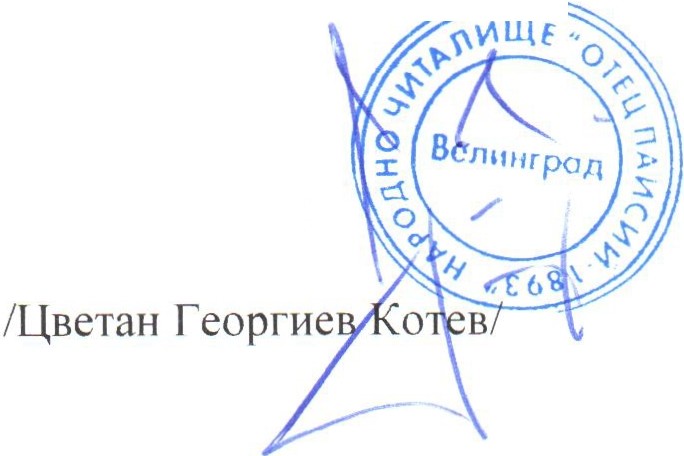 12.06.2013 г.гр. Велинград	Председател  на НЧ "Отец Паисий - 1893'':